PETIT DEJEUNERDEJEUNERGOUTERDINER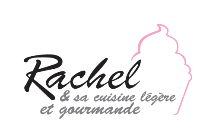 LUNDI-1 part de porridge cuit pommes et cannelle-1 cuillère à soupe de fromage blanc, 2 amandes concassées-salade crevettes marinées, avocat -50 g de pain nordique- raisin-100g de skyr-1 fruit-1 part de quiche carottes, poireaux, bacon -salade verte-1 carré de chocolat noir à 70%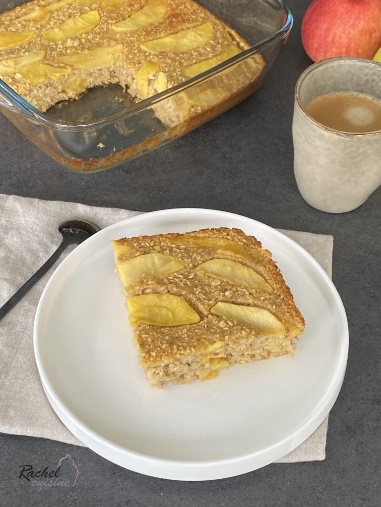 MARDI-Porridge son et flocons d’avoine-Café-1 part de quiche carottes, poireaux, bacon - 1 compte SSA-1 part de chou-fleur sauce aigre douce-80 g de lentilles vertes-80 g de riz basmati-fromage blanc 20% + myrtilles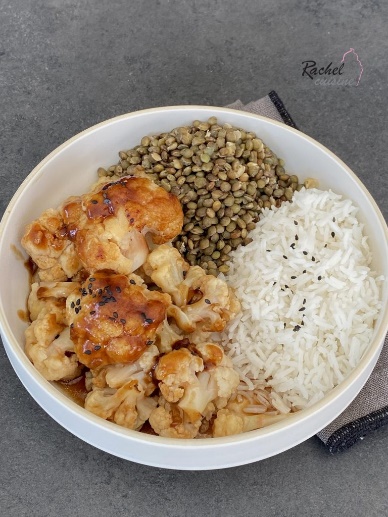 MERCREDI-1 part de porridge cuit pommes et cannelle-1 café-1 part de chou-fleur sauce aigre douce-80 g de lentilles vertes-80 g de riz basmati-100 g de fromage blanc + framboises-fruits au four-Quésadillas de haricots rouges et épinards-salade verte+ champignons+ choux rouges râpé-1 carré de chocolat noir à 70%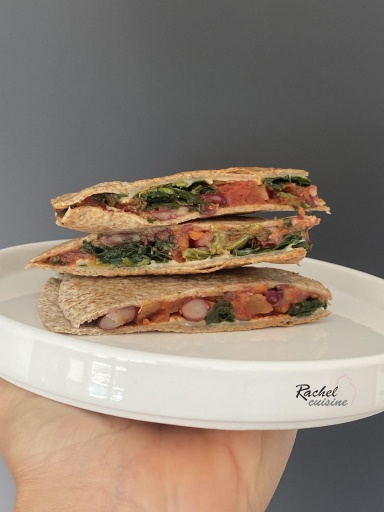 JEUDI-Pancook(sans pépites de chocolat)-café-Quésadillas de haricots rouges et épinards-salade verte-100g de fromage blanc-1 poire-5 amandes-galette de blé noir + 1 œuf + champignon + oignon-salade verte-fruits au four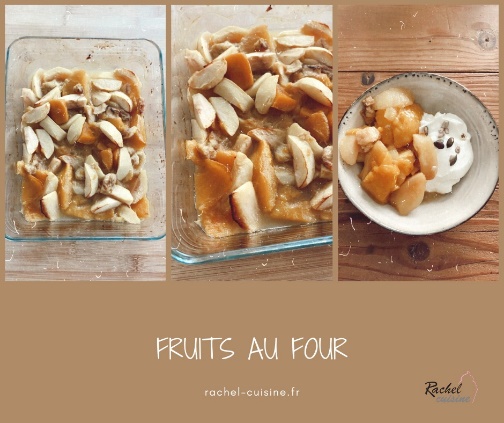 VENDREDI-2 gâteaux Belvita aux flocons d’avoine-100 g de skyr-1 banane-1 boite de maquereaux grillés au naturel-80 g de riz-1 bol de légumes Picard vapeur-1 compote SSA avec morceaux-1 part de gâteau moelleux aux fruits-infusion-Tajine aubergines et pois chiches-1 filet de poulet- fromage blanc + fruit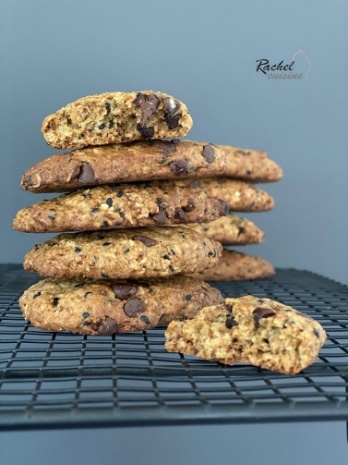 SAMEDI-1 part de gâteau moelleux aux fruits-1 cuillère à soupe de fromage blanc-café-Tajine aubergines et pois chiches-100 g de semoule semi-complète-2 tranches d’halloumi-1 gâteau Belvita aux flocons d’avoine-Infusion-poulet gratiné à la sauce tomate-80 g pâtes semi complète-brocolis vapeur-1 fruit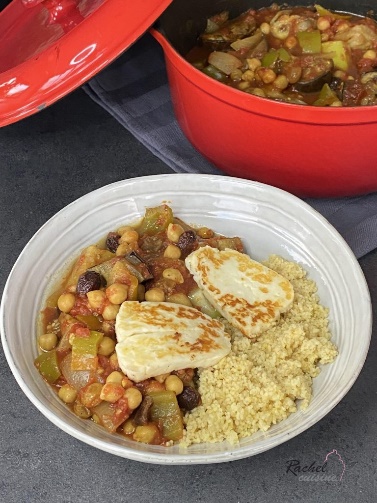 DIMANCHE-Pancakes aux flocons d’avoine-Café-Fondue poireaux, carottes-riz thai-saumon au four-1 tiramisu léger au skyr-poulet gratiné à la sauce tomate-1 bol de légumes Picard-1 compote SSA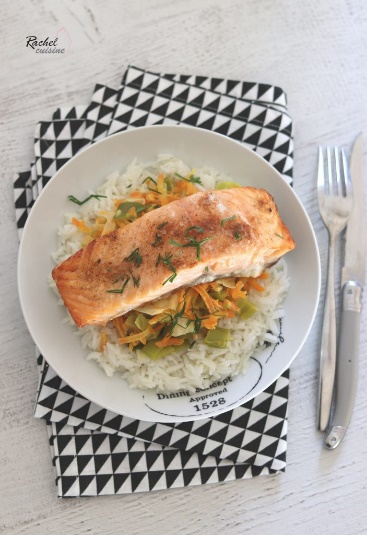 